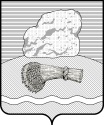 РОССИЙСКАЯ ФЕДЕРАЦИЯКалужская областьДуминичский районСельская Дума сельского поселения  «ДЕРЕВНЯ ДУБРОВКА»РЕШЕНИЕ«19» апреля 2016г.                                                                                    № 9Об утверждении заключения о результатах публичных слушаний по исполнению бюджета сельского поселения «Деревня Дубровка» за 2015 годРассмотрев заключение комиссии о результатах публичных слушаний по исполнению бюджета сельского поселения «Деревня Дубровка» за 2015 год, Сельская Дума сельского поселения «Деревня Дубровка»  РЕШИЛА:1. Утвердить результаты публичных слушаний по исполнению бюджета сельского поселения «Деревня Дубровка» за 2015 год 2. Настоящее Решение вступает в силу со дня принятия.3. Данное решение обнародовать в специально отведенных местах.Глава поселения                  Л.В. Ермакова